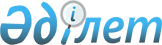 "Дипломатиялық қызмет персоналын шет елдерде тұрғын үймен қамтамасыз ету нормативтерін бекіту туралы" Қазақстан Республикасы Үкіметінің 2006 жылғы 15 наурыздағы № 165 қаулысына өзгеріс енгізу туралы
					
			Күшін жойған
			
			
		
					Қазақстан Республикасы Үкіметінің 2011 жылғы 2 желтоқсандағы № 1436 Қаулысы. Күші жойылды - Қазақстан Республикасы Үкіметінің 2022 жылғы 29 маусымдағы № 445 қаулысымен
      Ескерту. Күші жойылды – ҚР Үкіметінің 29.06.2022 № 445 (алғашқы ресми жарияланған күнінен бастап қолданысқа енгізіледі) қаулысымен.
      Қазақстан Республикасының Үкіметі ҚАУЛЫ ЕТЕДІ:
      1. "Дипломатиялық қызмет персоналын шет елдерде тұрғын үймен қамтамасыз ету нормативтерін бекіту туралы" Қазақстан Республикасы Үкіметінің 2006 жылғы 15 наурыздағы № 165 қаулысына мынадай өзгеріс енгізілсін:
      көрсетілген қаулымен бекітілген дипломатиялық қызмет персоналын шет елдерде тұрғын үймен қамтамасыз ету нормативтері осы қаулыға қосымшаға сәйкес жаңа редакцияда жазылсын.
      2. Осы қаулы қол қойылған күнінен бастап қолданысқа енгізіледі. Дипломатиялық қызмет персоналын шет елдерде тұрғын үймен қамтамасыз ету нормативтері
      Ескертпе:
      Дипломатиялық қызмет персоналын шет елдерде тұрғын үймен қамтамасыз етудің осы нормативтері Қазақстан Республикасының Төтенше және Өкілетті Елшілеріне, сондай-ақ дипломатиялық қызмет персоналы баратын мемлекеттердің дипломатиялық кешендерінде орналастырылған жағдайда қолданылмайды.
					© 2012. Қазақстан Республикасы Әділет министрлігінің «Қазақстан Республикасының Заңнама және құқықтық ақпарат институты» ШЖҚ РМК
				
Қазақстан Республикасының
Премьер-Министрі
К. МәсімовҚазақстан Республикасы
Үкіметінің
2011 жылғы 2 желтоқсандағы
№ 1436 қаулысына
қосымшаҚазақстан Республикасы Үкіметінің
2006 жылғы 15 наурыздағы
№ 165 қаулысымен
бекітілген
Р/с
№
Болу мемлекеті
Бір адамға тұрғын үй алаңының шекті нормасы (шаршы метр)
1
2
3
1
Австрия Республикасы
30-ға дейін
2
Египет Араб Республикасы
35-ке дейін
3
Әзірбайжан Республикасы
30-ға дейін
4
Венгрия Республикасы
30-ға дейін
5
Ұлы Социалистік Халықтық Ливия Араб Жамахириясы
35-ке дейін
6
Израиль Мемлекеті
40-қа дейін
7
Катар Мемлекеті
35-ке дейін
8
Палестина Мемлекеті
40-қа дейін
9
Грек Республикасы
30-ға дейін
10
Иордан Хашимит Корольдігі
35-ке дейін
11
Ауғанстан Ислам Республикасы
35-ке дейін
12
Иран Ислам Республикасы
40-қа дейін
13
Пәкістан Ислам Республикасы
40-қа дейін
14
Италия Республикасы
30-ға дейін
15
Канада
30-ға дейін
16
Қытай Халық Республикасы
40-қа дейін
17
Бельгия Корольдігі
30-ға дейін
18
Испания Корольдігі
30-ға дейін
19
Нидерланд Корольдігі
30-ға дейін
20
Норвегия Корольдігі
30-ға дейін
21
Сауд Арабиясы Корольдігі
35-ке дейін
22
Таиланд Корольдігі
40-қа дейін
23
Қырғыз Республикасы
30-ға дейін
24
Литва Республикасы
30-ға дейін
25
Ливан Республикасы
35-ке дейін
26
Моңғол Республикасы
35-ке дейін
27
Біріккен Араб Әмірліктері
35-ке дейін
28
Армения Республикасы
30-ға дейін
29
Беларусь Республикасы
30-ға дейін
30
Болгария Республикасы
30-ға дейін
31
Грузия Республикасы
30-ға дейін
32
Үндістан Республикасы
35-ке дейін
33
Индонезия Республикасы
35-ке дейін
34
Корея Республикасы
40-қа дейін
35
Куба Республикасы
30-ға дейін
36
Латвия Республикасы
30-ға дейін
37
Молдова Республикасы
30-ға дейін
38
Польша Республикасы
30-ға дейін
39
Сингапур Республикасы
35-ке дейін
40
Тәжікстан Республикасы
30-ға дейін
41
Өзбекстан Республикасы
35-ке дейін
42
Хорватия Республикасы
30-ға дейін
43
Ресей Федерациясы
30-ға дейін
44
Румыния
30-ға дейін
45
Ұлыбритания мен Солтүстік Ирландия Құрама Корольдігі
30-ға дейін
46
Словак Республикасы
30-ға дейін
47
Америка Құрама Штаттары
30-ға дейін
48
Оман Сұлтанаты
35-ке дейін
49
Түркия Республикасы
35-ке дейін
50
Түрікменстан
30-ға дейін
51
Украина
30-ға дейін
52
Бразилия Федеративтік Республикасы
30-ға дейін
53
Германия Федеративтік Республикасы
30-ға дейін
54
Малайзия Федерациясы
35-ке дейін
55
Финляндия Республикасы
30-ға дейін
56
Француз Республикасы
30-ға дейін
57
Чех Республикасы
30-ға дейін
58
Швейцария Конфедерациясы
30-ға дейін
59
Эстон Республикасы
30-ға дейін
60
Жапония
35-ке дейін